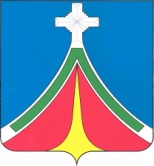     Калужская область   ГОРОДСКАЯ ДУМАгородского поселения «Город ЛЮдиново»рЕШЕНИЕ18.10.2018                             			   	                                            №28- рО внесении изменений в решение Городской Думыгородского поселения "Город Людиново" от 17 августа 2017  N42-р "Положение об оплате труда руководителей муниципальных унитарных предприятий, их заместителей и главных бухгалтеров городского поселения "Город Людиново"В соответствии со статьей 145 Трудового кодекса Российской Федерации, Федеральным законом от 14.11.2002 N 161-ФЗ "О государственных и муниципальных предприятиях", на основании Устава городского поселения "Город Людиново» Городская Дума городского поселения "Город Людиново"РЕШИЛА:1. Внести в решение Городской Думы городского поселения "Город Людиново" от 17.08.2017  № 42-р "Положение об оплате труда руководителей муниципальных унитарных предприятий, их заместителей и главных бухгалтеров городского поселения "Город Людиново" (далее - решение) следующее изменение:1.1. В пункте 3.1. раздела 3 решения слова "коллективным договором на предприятии" заменить словами "в соответствии с законодательством".2. Настоящее решение вступает в силу с момента официального опубликования.3. Опубликовать настоящее решение в  газете «Людиновский рабочий», разместить в сети Интернет на сайте  http://адмлюдиново.рф/.4. Контроль за исполнением настоящего решения возложить на комитет по экономической политике (Филатов П.П.).Глава городского поселения «Город Людиново»                                         Т.А. Прохорова